TRUTH-IN-SAVINGS DISCLOSUREExcept as specifically described, the following disclosures apply to all of the accounts. All accounts described in this Truth-in-Savings Disclosure are share accounts.1.	RATE  INFORMATION  —  The  annual  percentage yield is a percentage rate that reflects the total amount of dividends to be paid on an account based on the dividendACCOUNT DISCLOSURESrate and frequency of compounding for an annual period. For Savings, Club, Save USA, and Select Checking accounts, the dividend rate and annual percentage yield may change monthly as determined by the Credit Union’s Board of Directors. The dividend rates and annual percentage yields are the prospective rates and yields that the Credit Union anticipates paying for the applicable dividend period. Savings and Select Checking accountsare tiered rate accounts. The balance ranges and corresponding dividend rates and annual percentage yields applicable to each tier are disclosed in the Rate Schedule. For tiered accounts, once a particular range is met, the dividend rate and annual percentage yield for that balance range will apply to the full balance of your account.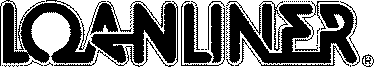 © CUNA Mutual Group 1993, 2003, 07-10 All Rights Reserved	D42HG2 (TISDM0 D3700)-e2.    NATURE  OF  DIVIDENDS  —  Dividends  are  paid from current income and available earnings after required transfers to reserves at the end of the dividend period.3.    DIVIDEND  COMPOUNDING  AND  CREDITING  — The compounding and crediting frequency of dividends and the dividend period applicable to each account are stated in the Rate Schedule. The dividend period is the period of time at the end of which an account earns dividend credit. The dividend period begins on the first calendar day of the period and ends on the last calendar day of the period.4.  ACCRUAL OF DIVIDENDS — For all earning accounts, dividends will begin to accrue on noncash deposits (e.g. checks) on the business day you make the deposit to your account. For Savings, Club, Save USA, and Select Checking accounts, if you close your account before  accrued  dividends  are  credited,  you  will  not receive the accrued dividends.5.    BALANCE INFORMATION — To open any account, you  must  deposit  or  already  have  on  deposit  the minimum required share(s) in a Savings account. Some accounts may have additional minimum opening deposit requirements. The minimum balance requirements applicable to each account are set forth in the Rate Schedule. For Savings and Select Checking accounts, there is a minimum average daily balance required to avoid  a  service  fee  for  the  dividend  period.  If  the minimum average daily balance requirement is not met, you will be charged a service fee as stated in the Fee Schedule. For Savings, Club, Save USA, and Select Checking accounts, there is a minimum average daily balance required to earn the annual percentage yield disclosed for the dividend period. If the minimum average daily balance requirement is not met, you will not earn the annual percentage yield stated in the Rate Schedule. For accounts using the average daily balance method as stated in the Rate Schedule, dividends are calculated by applying a periodic rate to the average daily balance in the account for the dividend period. The average daily balance is calculated by adding the principal in the account for each day of the period and dividing that figure by the number of days in the period.6.    ACCOUNT LIMITATIONS — For Savings, Club, and Save USA accounts, you may make no more than six (6) transfers and withdrawals from your account to another account  of  yours  or  to a  third  party  in  any month  by means of a preauthorized, automatic, or Internet transfer, by telephonic order or instruction, or by check, draft, debit card or similar order. If you exceed these limitations, youraccount may be subject to a fee or be closed. For Club accounts, if you withdraw from your account, you will be charged a fee as disclosed in the Fee Schedule. For Select Checking, Fresh Start Checking, and Classic Checking accounts, no account limitations apply.7.    FEES FOR OVERDRAWING ACCOUNTS — Fees for overdrawing your account may be imposed on each check, draft, item, ATM transaction and one-time debit card transaction (if member has consented to overdraft protection plan for ATM and one-time debit card transactions), preauthorized automatic debit, telephone initiated withdrawal or any other electronic withdrawal or transfer transaction that is drawn on an insufficient available account balance. The entire balance in your account may not be available for withdrawal, transfer or paying a check, draft or item. You may consult the Funds Availability Policy Disclosure for information regarding the availability of funds in your account. Fees for overdrawing your account may be imposed for each overdraft, regardless of whether we pay or return the draft, item or transaction. If we have approved an overdraft protection limit for your account, such fees may reduce your approved limit. Please refer to the Fee Schedule for current fee information.For ATM and one-time debit card transactions, you must consent to the Credit Union’s overdraft protection plan in order for the transaction amount to be covered under the plan. Without your consent, the Credit Union may not authorize and pay an overdraft resulting from these types of transactions. Services and fees for overdrafts are shown in the document the credit union uses to capture the member’s opt-in choice for overdraft protection and the Schedule of Fees and Charges.8.	MEMBERSHIP  —  As  a  condition  of  membership, you must purchase and maintain the minimum required share(s) as set forth below.Par Value of One Share	$5.00Number of Shares Required	19.    RATES — The rates appearing with this Schedule are accurate as of the effective date indicated on this Truth-in-Savings Disclosure. If you have any questions or require current rate information on your accounts, please call the Credit Union.10.  FEES — See separate fee schedule for a listing of fees and charges applicable to your account(s).Drive-Thru1902 N Interstate 35San Antonio, TX 78208 (210) 223-6561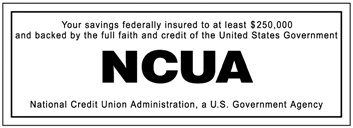 D42HG2 (TISDM0 D3700)-eEFFECTIVE DATE:EFFECTIVE DATE:EFFECTIVE DATE:EFFECTIVE DATE:EFFECTIVE DATE:EFFECTIVE DATE:EFFECTIVE DATE:EFFECTIVE DATE:EFFECTIVE DATE:EFFECTIVE DATE:The rates, fees and terms applicable to your account at the Credit Union are provided with this Truth-in-Savings Disclosure. The Credit Union may offer other rates for these accounts from time to time.The rates, fees and terms applicable to your account at the Credit Union are provided with this Truth-in-Savings Disclosure. The Credit Union may offer other rates for these accounts from time to time.The rates, fees and terms applicable to your account at the Credit Union are provided with this Truth-in-Savings Disclosure. The Credit Union may offer other rates for these accounts from time to time.The rates, fees and terms applicable to your account at the Credit Union are provided with this Truth-in-Savings Disclosure. The Credit Union may offer other rates for these accounts from time to time.The rates, fees and terms applicable to your account at the Credit Union are provided with this Truth-in-Savings Disclosure. The Credit Union may offer other rates for these accounts from time to time.The rates, fees and terms applicable to your account at the Credit Union are provided with this Truth-in-Savings Disclosure. The Credit Union may offer other rates for these accounts from time to time.The rates, fees and terms applicable to your account at the Credit Union are provided with this Truth-in-Savings Disclosure. The Credit Union may offer other rates for these accounts from time to time.The rates, fees and terms applicable to your account at the Credit Union are provided with this Truth-in-Savings Disclosure. The Credit Union may offer other rates for these accounts from time to time.The rates, fees and terms applicable to your account at the Credit Union are provided with this Truth-in-Savings Disclosure. The Credit Union may offer other rates for these accounts from time to time.The rates, fees and terms applicable to your account at the Credit Union are provided with this Truth-in-Savings Disclosure. The Credit Union may offer other rates for these accounts from time to time.RATE SCHEDULERATE SCHEDULERATE SCHEDULERATE SCHEDULERATE SCHEDULERATE SCHEDULERATE SCHEDULERATE SCHEDULERATE SCHEDULERATE SCHEDULEACCOUNT TYPEDIVIDENDSDIVIDENDSDIVIDENDSDIVIDENDSBALANCE REQUIREMENTSBALANCE REQUIREMENTSBALANCE REQUIREMENTSBALANCE REQUIREMENTSACCOUNT LIMITATIONSACCOUNT TYPEDividend Rate/ Annual Percentage Yield (APY)DividendsCompoundedDividendsCreditedDividendPeriodMinimum Opening DepositMinimum Balance to Avoid aService FeeMinimum Balance to Earn theStated APYBalance Method to CalculateDividendsACCOUNT LIMITATIONSSavings$5.01 to $24,999.99/$25,000.00 to $49,999.99/$50,000.00 or greater/MonthlyMonthlyMonthly(Calendar)$5.00$5.00$5.01Average Daily BalanceAccount transfer and withdrawal limitations apply.Club/DailyMonthlyMonthly(Calendar)$10.00—$25.01Average Daily BalanceAccount transfer and withdrawal limitations apply.Save USA/DailyMonthlyMonthly(Calendar)$200.00—$25.01Average Daily BalanceAccount transfer and withdrawal limitations apply.Select Checking$300.00 to $24,999.99/$25,000.00 to $49,999.99/$50,000.00 or greater/DailyMonthlyMonthly(Calendar)$300.00$300.00$300.00Average Daily Balance—Fresh Start Checking————$25.00————Classic Checking————$25.00————